استمارة تعريف بعضو هيئة تدريسية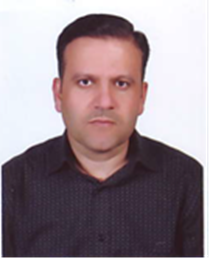 الكلية: الأعمال و الإدارةالاسم:  نضال محمد طالبالمرتبة العلمية:  مدرسالاختصاص: اقتصاد اسم الجامعة : عنوان الجامعة: الصفة العلمية أو الإدارية:  مدير التخطيط و الاحصاء في المؤسسة العامة للصناعات الكيميائيةالاهتمامات العلمية والبحثية: دراسات اقتصادية  و كتابات مقالات اقتصادية في صحف محليةالاهتمامات العلمية والبحثية: دراسات اقتصادية  و كتابات مقالات اقتصادية في صحف محلية